46TH Annual Auto Dealers Office Management Association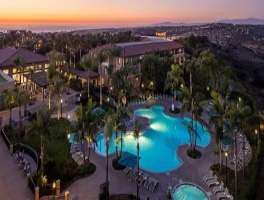 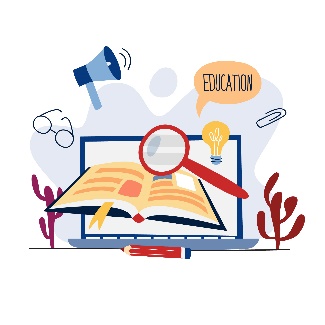 BUSINESS MANAGEMENT EDUCATIONAL CONFERENCEREGISTRATION FORMJULY 18 – JULY 21, 2024The Westin Carlsbad Resort & SpaREGISTRATION & PAYMENT DUE DATE IS JUNE 1ST, 2024NO LATE REGISTRATIONS WILL BE ACCEPTED UNDER ANY CIRCUMSTANCES AFTER JUNE 1ST, 2024*DUE TO ROOM NIGHT AND FOOD COUNT REQUIREMENTS – ALL REGISTRATIONS ARE FINAL; NO REFUNDS WILL BE ISSUED*SINGLE DAY CONFERENCE PRICES PER ATTENDEE:FRIDAY $250.00  /  SATURDAY $400.00  /  SUNDAY $150.00PAY BY CHECK: Complete this form, attach your check payable to: ADOMA EXEC BOARD and mail to the ADOMA office. PAY BY CREDIT CARD: Complete form, pay online using below “PAY NOW” link, then email copy of form to: adomapresident@gmail.comPARTICIPANT NAME: 						  TITLE:				COMPANY:								 PHONE: 				MAILING ADDRESS: 												EMAIL ADDRESS:												GUEST INFO: 													LIST ANY DIETARY ALLERGIES/ RESTRICTIONS: 							FRIDAY JULY 19TH, 2024 CONFERENCE (ALL SESSIONS/ALL MEALS) $250.00 		QTY   SATURDAY JULY 20TH, 2024 CONFERENCE (ALL SESSIONS/MEALS/DINNER/DRINKS) $400.00 	 QTYSUNDAY JULY 21ST, 2024 (CLOSING INSPIRATIONAL SPEAKER/MEAL) $150.00   _______ QTYCHECK ENCLOSED         CHECK#___________                          TOTAL: $_____________         I want to pay by credit/debit     PAY NOW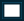 	App: 04.09.24